LXVIIIe CONGRÈS DE LA FÉDÉRATION HISTORIQUE DU SUD-OUEST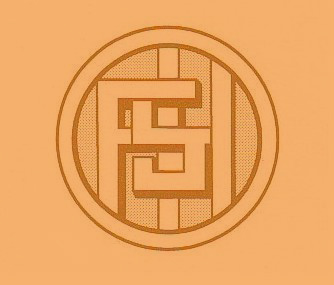 6 et 7 juin 2015À NéracMENUSREPAS DU SAMEDI MIDI SUR PLACE PRIX DU REPAS VINS ET CAFÉ COMPRIS : 20€REPAS DU SAMEDI SOIR AU RESTAURANT « LA CHEMINÉE »Allées du centre (centre ville de Nérac)PRIX DU REPAS VINS ET CAFÉ COMPRIS : 35€Kir à la violette
* * *
Escalope de foie gras poêlée sauce à la figue
* * *
1/2 magret de canard grillé farci au pruneau et au miel
* * * 
Assiette de mignardises
* * * 

Vins : Coteaux du Mézinais (rouge et rosé)REPAS DU DIMANCHE MIDI SUR PLACEPRIX DU REPAS VINS ET CAFÉ COMPRIS : 20€FEUILLE D’INSCRIPTIONÀ retourner au plus tard le 22 mai 2015Ne pas joindre de règlement (paiement sur place)NOM : …................................................... …............  Prénom :........................................................................................Adresse postale : ….........................................................................................................................................................Téléphone : 	….... ................................................    Courriel : …................................................................... …..........Je m'inscris au repas du samedi midi (20€) :OUI : □NON : □Nombre de personnes :                              Je m'inscris au repas du samedi soir (35€) :OUI : □NON : □Nombre de personnes :  Je m'inscris au repas du dimanche midi (20€) :OUI : □NON : □Nombre de personnes : Paiement sur placeDirectement auprès des restaurateurs